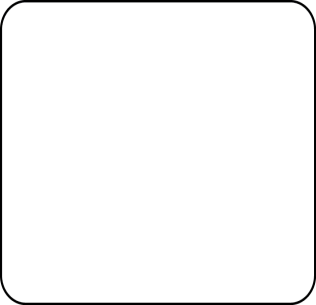 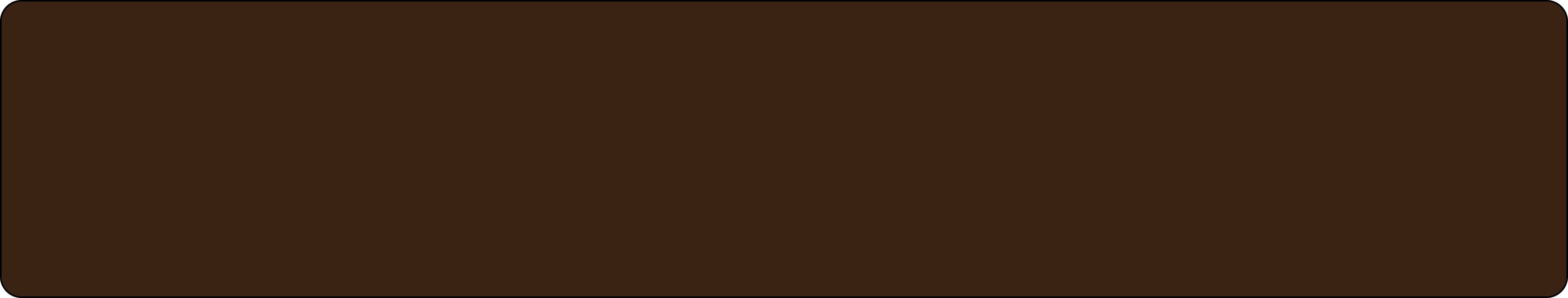 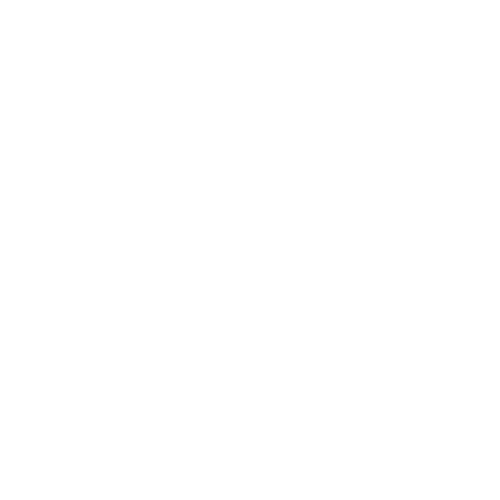 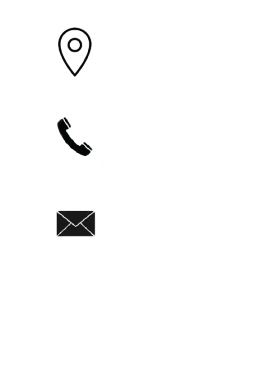 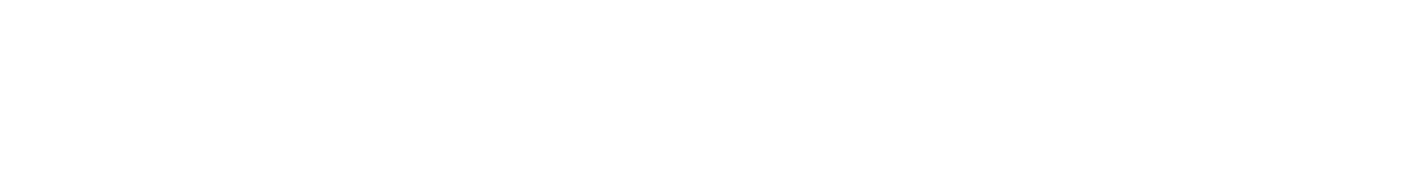 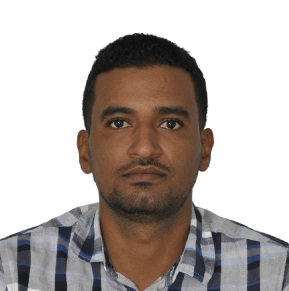 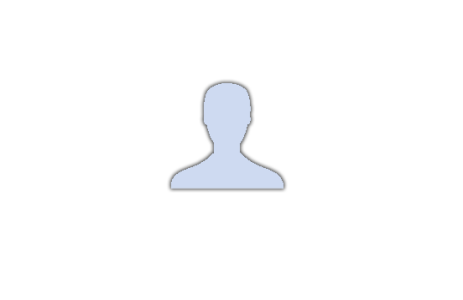 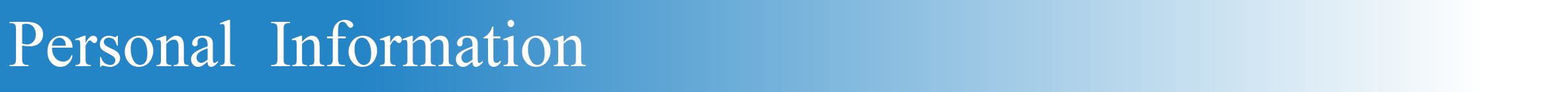 Date of birth   : 1989Place of birth  :  Omdurman -KhartoumGender            :  maleNationality      : Sudanese          Marital status: Married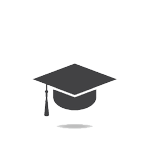 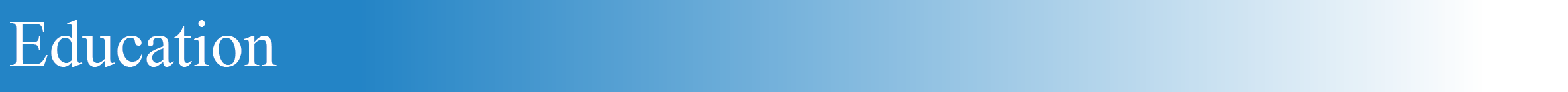            - Bachelor's Degree, Telecommunications Engineering            Almanhal Academic of Science.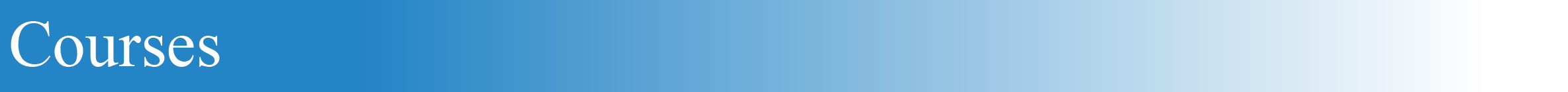 Ericsson IRA&IRCRisk Assessment Training ProgramEHS Safety (Huawei)First AidFire Fighting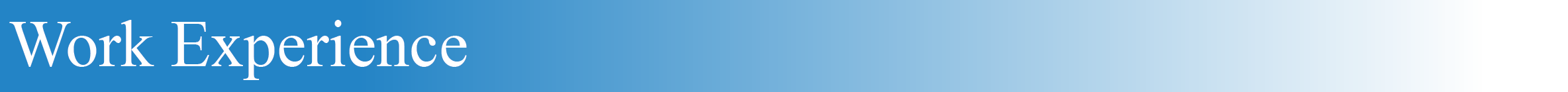 Sable Telecom Solutions   from 4/8/2014 till 20/5/2016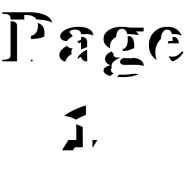 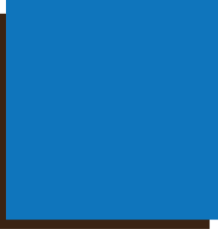 Omniacom Libya  from  26/5/2016  till  30/11/2018Abuabid from 23/7/2019 till now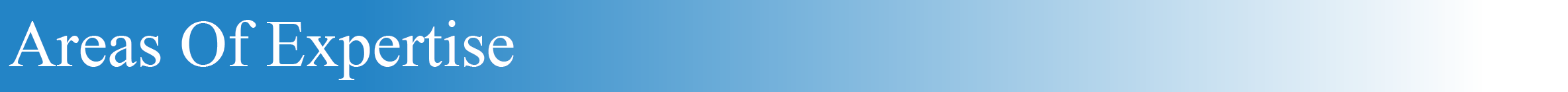 Ericsson 2G Network Installation& commissioning (2000&6000 family)Ericsson 3G Network Installation& commissioning (DUW,U900)Ericsson 4G Network Installation& commissioning (DUS, TCU,SIU,Base Band)Ericsson Traffic Node (20p, 6p, 2p,CN500, CN510) Installation& commissioningInstallation of Battery Backup Systems (PBC 6500, PBC 6200. PBS 6102, BBU(  Ericsson IBS Solutions Systems InstallationHuawei BTS 3900 series (2G, 3G, 4G) InstallationHuawei RTN950, RTN980, RTN910,RTN370 Installation& commissioningAlignment microwave 0.3, 06,0.9(Ericsson, Huawei)Installation& commissioning Microwave XPIC (Huawei&Ericsson)Site survey (RADIO&Microwave) Installation Nokia equipment (nodeB,RFM)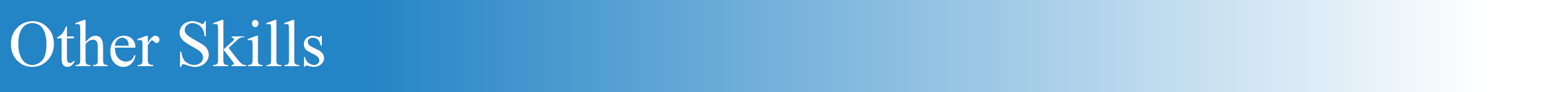 ISDP mobile (Huawei)SDE mobile(Ericsson)SRS (Ericsson)	MDT&WDTMini Link CraftOMTRBS Element ManagerMoshell		Smart LapTop	 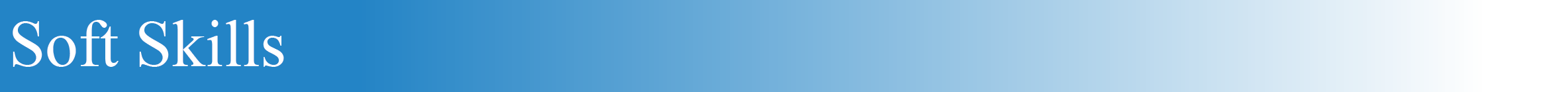 Ability to work with GroupAbility to manage teamsAbility to work under pressure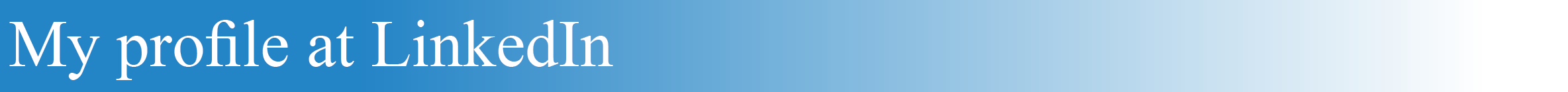         https://www.linkedin.com/in/mohamed-salah-30483277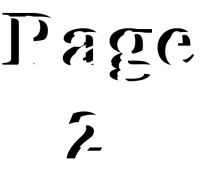 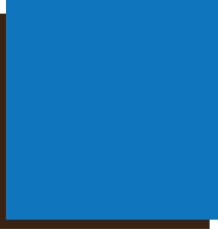 